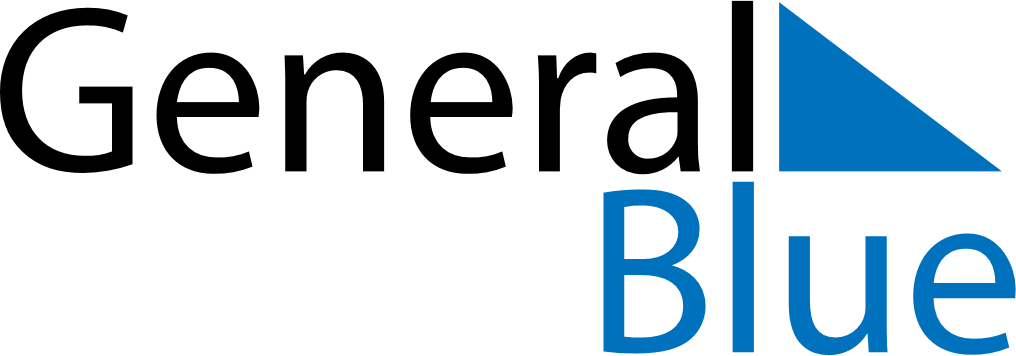 October 2022October 2022October 2022October 2022October 2022October 2022TurkeyTurkeyTurkeyTurkeyTurkeyTurkeySundayMondayTuesdayWednesdayThursdayFridaySaturday1234567891011121314151617181920212223242526272829Republic Day3031NOTES